KARTHICK					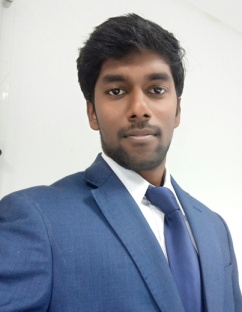 Mobile No: C/o 971501685421Email ID: kartick.377627@2freemail.com Objective:To pursue a challenging and growth oriented career is an organizational that offers opportunities to learn & grow by delivering the results.Key qualification: I have one year experience as a Junior Accountant with the better knowledge of accounting tools, procedures and transactions.I have two years experience as an Admin Assistant. Seeking to work in a challenging environment and grow with the company to achieve its goals and additional knowledge.Work experience:Worked as an Admin Assistant (Logistics) with Injaz Marketing Management (UNB), Sharjah, UAE for the period of from December 2015 to 6th Feb’2018.Responsibilities:Provide general administrative and clerical support including mailing, scanning, faxing and copying to management.Assist in resolving any administrative problems.Coordinate and maintain records for staff office space, phones and office keys.Maintain office supplies for department.Perform data entry and scan documents.Work experience:Worked as a junior accountant with Mani Marketing, Tamilnadu, India for the period of June 2014 to August 2015.Responsibilities:Posting and processing journal entries to ensure all business transactions are recorded.Updating accounts receivable and issue invoicesUpdating accounts payable and perform reconciliations.Avoiding outstanding expenses and managing petty cash.Finalize the day’s balance and prepare and print management reports. Qualifications:Bachelor of commerce in accountancy from Thiruvalluvar University- 2014.H.S.C from S.K.V.Hr.Sec.School- 2011.S.S.L.C from S.K.V.Hr.Sec.School- 2009.Computer skills:Well versed in MS- Word, MS- Excel, MS- power point.Certification in Tally ERP9.Strengths:Hard Working, Punctual, Sincere and Good team player.Adaptable according to situation and Self motivator.Eager and fast learner.Good interpersonal skills.Well versed in Tally ERP9Personal details:Date of birth: 25/05/1994Marital status: SingleNationality: IndianKnowledge of language:English, Tamil.Declaration:I hereby declare that the information given above is true. And correct to the best of my knowledge. Reference available upon request.								KARTHICK 